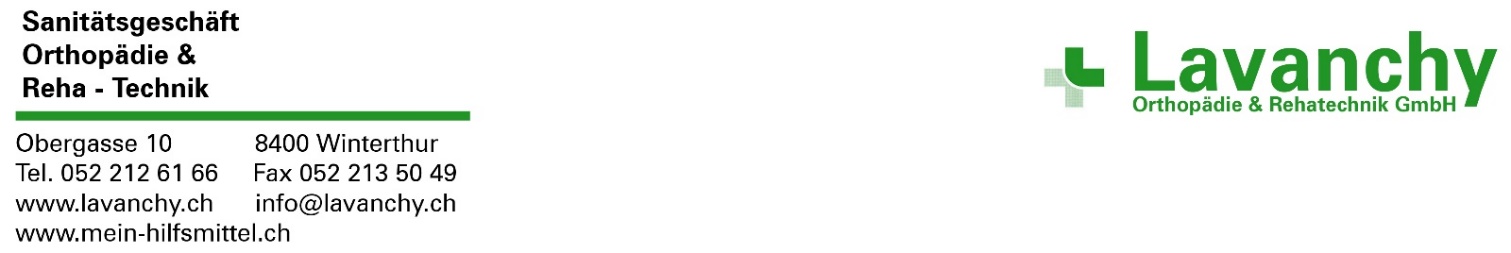 Ärztliche Verordnung KompressionsversorgungPersonalien		□  Frau   □   Herr    									Vorname:						   Name						Geburtsdatum:					   AHV-Nr.						Kostenträger:		□  Privat	□  Krankenkasse	 □  IV	      □  SUVA			Diagnose													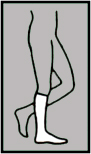 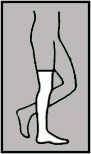 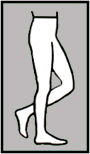 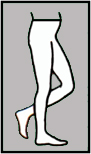 A-D Waden	     	 A-D Ulcus Set            	 A-G Schenkel         	A-T Strumpfhose       	 A-T Maternity	□ KKL 1                	□ 1 Set                	□ KKL 1      		□ KKL 1                  	□ KKL 1□ KKL 2               	□ 2 Set                	□ KKL 2                 	□ KKL 2                  	□ KKL 2□ KKL 3                				□ KKL 3                 	□ KKL 3                  	 □ KKL 4               				□ KKL 4                 	□ KKL 4                  □ 1 Paar    □ 2 Paar		oder		□ 1 Stück    □ 2 Stück   	□ rechts    □ links		□ individuell nach Mass hergestellt (wird gewählt, wenn bei der computerunterstützten Messung mehr als zwei Masse abweichen)□ nach Lipödem oder Lymphödem flachgestrickt nach Mass						An- und Ausziehhilfen		□ Handschuhe      □ Anziehhilfe         □ Ausziehhilfe		Verordnende/r Ärztin / Arzt										Ort, Datum:						Unterschrift und Stempel:□ Telefon:			   		        	□ bitte um telefonischen Rückruf					         Mitglied im Verband Orthorehasuisse (wir rechnen direkt mit IV, SUVA, MV, UV ab)      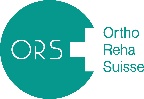 Online Termin